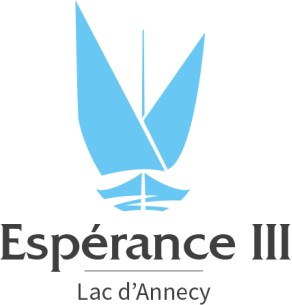 BULLETIN D’ADHÉSION À L’ASSOCIATION « ESPÉRANCE III »Nom :	Prénom :Adresse postale :Adresse courriel (lisible) :Règlement de la cotisation 2020 de 30 € :	☐ Chèque	☐ Espèces	☐ Virement Compte : Association Espérance III ouvert au Crédit Mutuel Annecy le Vieux / Parmelan IBAN : FR76 1027 8024 2700 0205 1130 122Signature :Bulletin (avec règlement par chèque éventuellement) à faire parvenir à :Espérance III secrétariat C/o Renaud Veyret4276 route de la Croix Fry  74230 Manigod	renaud@chaletdumi.comOu à déposer dans la boite aux lettres du siège : 49 avenue du petit port, 74940 Annecy le vieuxUn reçu et un numéro d’adhérent vous seront envoyés par message électronique en retour.AdhérentsEst considérée comme "Adhérent" toute personne physique ou morale dont la candidature, présentée par un membre de droit est acceptée par décision du Conseil d’Administration. Tous les adhérents acceptent les termes des présents statuts et payent leur cotisation annuelle et font éventuellement des dons à l’Association.A défaut de paiement de cotisation, constaté lors de 2 années consécutives par le Conseil d’Administration, un adhérent devient un simple « Ami de L’Espérance III ».Statuts et renseignements disponibles sur demande à : contact@esperance3.orgAutres renseignements sur le site www.esperance3.orgAssociation ESPERANCE III – 49 avenue du Petit Port – ANNECY LE VIEUX – 74940 ANNECY Association loi 1901, JO du 28.10.2017 / SIRET 838 078 319 00012 contact@esperance3.org	www.esperance3.org